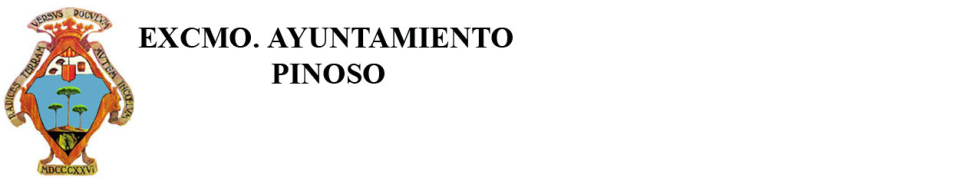 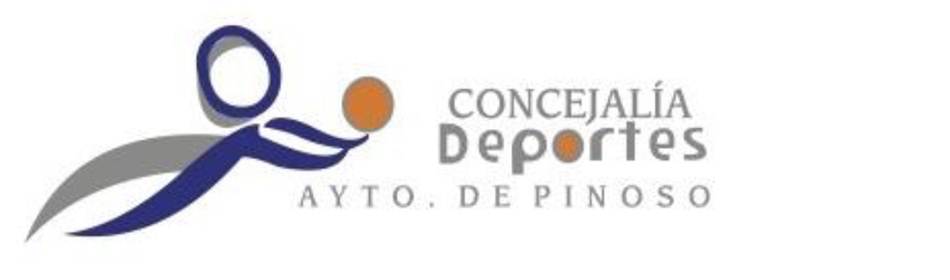 ESCUELAS DEPORTIVAS MUNICIPALES  TEMPORADA VERANO 23: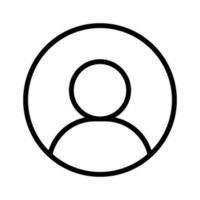 ACTUALIZACIÓN DE PERFIL USUARIO PARA INSCRIPCIONES EN ESCUELAS DEPORTIVAS MUNICIPALES:EN GIMNASIO “BAJO AUDITORIO”:Horario: de lunes a viernes de 8.00 a 22.00 horasTeléfono: 965 478 446 + Ext. 338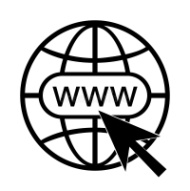 INSCRIPCIONES ONLINE EN ESCUELAS DEPORTIVAS MUNICIPALES ACUÁTICAS:Web: https://pinoso.i2a.es/CronosWeb/LoginNORMATIVA E INFORMACIÓN.El periodo de inscripción permanecerá abierto hasta fin de plazas.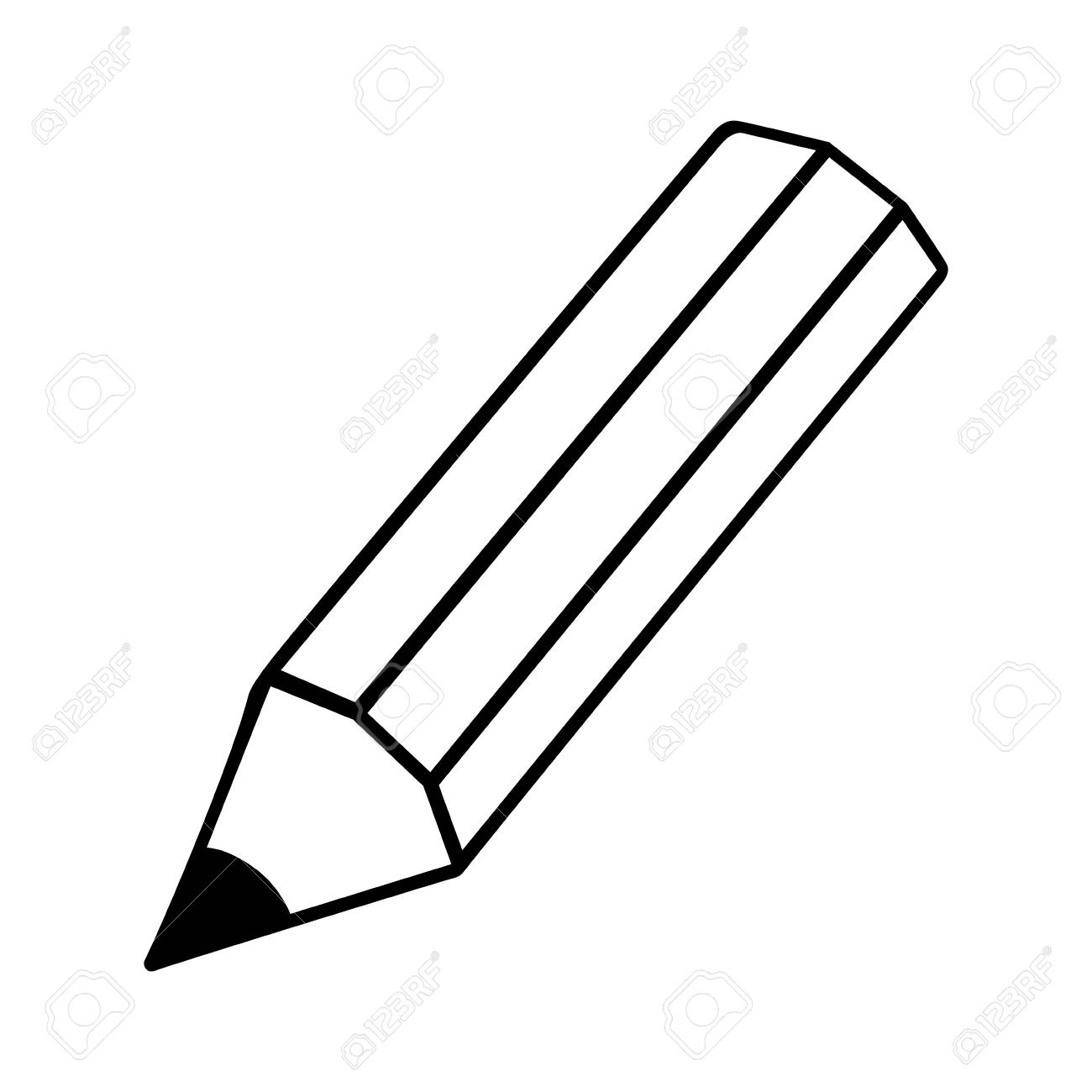 RENOVACIONES E INSCRIPCIONES PRESENCIALES EN ESCUELAS DEPORTIVAS MUNICIPALES:EN GIMNASIO “BAJO AUDITORIO”:Horario: de lunes a viernes de 15.00 a 22.00 horasTeléfono: 965 478 446 + Ext. 338NORMATIVA E INFORMACIÓN.No podrán formalizar ninguna inscripción aquellos/as que tengan pagos o recibos pendientes. Documentos necesarios para formalizar la inscripción:Dni, autorización de padre, madre, tutor/a legal.Email y teléfono de contacto.La realización de cada uno de las actividades está sujeta a un MÍNIMO de 7 inscripciones hasta completar plazas en cada modalidad, de forma que no se garantiza la realización de la misma tras la gestión.Los horarios y grupos pueden sufrir modificaciones dependiendo de factores organizativos.Los datos personales serán tratados bajo el Reglamento (UE) 2016/679 de 27 de abril de 2016 (GDPR) y la Ley Orgánica de Protección de Datos en España y de sus normas de desarrollo.El participante al inscribirse declara estaren condiciones adecuadas para realizar actividad física. Se recomienda previo reconocimiento médico antes de la práctica deportiva y su presentación.No se realizará ninguna devolución por causa injustificada después del inicio de la actividad.Los precios y bonificaciones quedan establecidos según ordenanza municipal.El periodo de inscripción permanecerá abierto hasta fin de plazas.FECHA- CREACIÓN O ACTUALIZACIÓN DE PERFIL TÍTULAR DE USUARIO/A- RECUPERACIÓN DE CONTRASEÑAS- INSCRIPCIÓN DE HIJO/A O MENOR COMO BENEFICIARIO DE UN TÍTULAR- USO, MANEJO E INSTALACIÓN DE LA APPDEL 31 DE MAYO AL 9 DE JUNIO- CREACIÓN O ACTUALIZACIÓN DE PERFIL TÍTULAR DE USUARIO/A- RECUPERACIÓN DE CONTRASEÑAS- INSCRIPCIÓN DE HIJO/A O MENOR COMO BENEFICIARIO DE UN TÍTULAR- USO, MANEJO E INSTALACIÓN DE LA APPFECHAACTIVIDAD A INSCRIBIRMARTES, 13 DE JUNIOCURSOS NATACIÓN INFANTIL DE 3 A 6 AÑOS, DE 1º Y 2º TURNOMIÉRCOLES, 14 DE JUNIOCURSOS NATACIÓN INFANTIL DE 7 A 16 AÑOS, DE 1º Y 2º TURNOJUEVES, 15 DE JUNIOCURSOS ESPECIALIZADOS DE NATACIÓN:NATACIÓN PARA EMBARAZADAS, MATRONATACIÓN, Y NATACIÓN ADAPTADAVIERNES, 16 DE JUNIO- CURSOS NATACIÓN ADULTOS: INICIACIÓN, APRENDIZAJE, PERFECCIONAMIENTO, ENTRENAMIENTO.- ACTIVIDADES ACUÁTICAS:GIMNASIA MANTENIMIENTO EN EL AGUA ADULTOS, AQUAFIT, AQUAGYM,LUNES, 19 DE JUNIOONLINE Y PRESENCIALCICLO INDOOR,GLOBAL TRAINNING, GIMNASIA MANTENIMIENTO EN EL AGUA (PLAN ACTIVO)LUNES, 19 DE JUNIOPRESENCIALCICLO INDOORGLOBAL TRAINNINGKARATEMARTES, 20 DE JUNIOInscripción de veranoPILATESACTIVIDAD FÍSICA MAYORES EN FORMA L-X